Publicado en Madrid el 17/07/2024 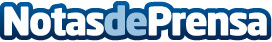 Profesionales de Quiron Prevencion remarcan la importancia de beber agua regularmente para vivir un verano sin riesgosEl equipo de Endocrinología, Nutrición y Dietética del centro líder en salud ocupacional señala que detectar los síntomas y actuar con medidas preventivas es el mejor camino para evitar la deshidrataciónDatos de contacto:QuirónprevenciónQuirónprevención91 122 14 52Nota de prensa publicada en: https://www.notasdeprensa.es/profesionales-de-quiron-prevencion-remarcan-la Categorias: Nutrición Madrid Bienestar Servicios médicos http://www.notasdeprensa.es